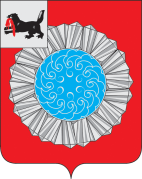 Российская  ФедерацияИркутская областьСлюдянский муниципальный районДУМА СЛЮДЯНСКОГО МУНИЦИПАЛЬНОГО РАЙОНАР Е Ш Е Н И Ег. СлюдянкаПринято районной Думой  30  сентября  2021 годаО внесении изменений в генеральный план  Утуликского сельского поселения Слюдянского муниципального района Иркутской области, утвержденный решением Думы Утуликского сельского поселения от 28.11.2013 года  № 38-3сд            В целях создания условий для устойчивого развития территории, развития инженерной, транспортной и социальной инфраструктур, обеспечения учета интересов граждан территории Утуликского сельского поселения, в соответствии со статьями 9, 24, 25 главы 3 Градостроительного кодекса Российской Федерации, с пунктом 20 части 1 статьи 14 Федерального закона № 131-ФЗ от 06 октября 2003 года «Об общих принципах организации органов местного самоуправления в Российской Федерации», закона Иркутской области от 03 ноября 2016 года № 96-оз «О закреплении за сельскими поселениями Иркутской области местного значения», руководствуясь статьями 31, 45, 48 Устава Слюдянского муниципального района, зарегистрированного постановлением Губернатора Иркутской области от 30 июня 2005 г. № 303-п,  регистрационный № 14-3, учитывая протокол публичных слушаний по проекту «Внесение изменений в генеральный план Утуликского муниципального образования» от 25 марта 2021 года и заключения о результатах публичных слушаний, РАЙОННАЯ ДУМА РЕШИЛА:Внести изменения в генеральный план Утуликского сельского поселения Слюдянского муниципального района Иркутской области, утвержденный решением Думы Утуликского сельского поселения от 28.11.2013 года № 38-3сд, согласно приложению.Администрации Слюдянского муниципального района обеспечить размещение материалов проекта «Внесение изменений в генеральный план Утуликского муниципального образования (сельского поселения)» в федеральной государственной информационной системе территориального планирования, а также на официальном сайте администрации Слюдянского муниципального района в информационно-телекоммуникационной сети «Интернет» в разделе «Администрация/Управление стратегического и инфраструктурного развития/Градостроительство/Генеральные планы городских и сельских поселений/Утуликское сельское поселение» по адресу: www.sludyanka.ru . Опубликовать настоящее решение в специальном выпуске газеты «Славное море», а также разместить на официальном сайте администрации Слюдянского муниципального района в информационно-телекоммуникационной сети «Интернет» в разделе «Муниципальные правовые акты/решения районной Думы» по адресу: www.sludyanka.ru .Мэр Слюдянского муниципального района                                                               А.Г. Шульц                                                                                        Председатель Думы Слюдянского муниципального района                                                                                     А.В. Николаевот 30.09.2021г. № 52 – VII рдПриложение крешению Думы Слюдянского муниципального районаот  30.09.2021г. № 52 – VII рдСОСТАВ ПРОЕКТНЫХ МАТЕРИАЛОВ№ тома/картыОбозначениеНаименованиеПримечаниеПримечаниеИнвентарныйномерИнвентарныйномерКоличество экземпляровКоличество экземпляровВНЕСЕНИЕ ИЗМЕНЕНИЙ В ГЕНЕРАЛЬНЫЙ ПЛАН УТУЛИКСКОГО МУНИЦИПАЛЬНОГО ОБРАЗОВАНИЯВНЕСЕНИЕ ИЗМЕНЕНИЙ В ГЕНЕРАЛЬНЫЙ ПЛАН УТУЛИКСКОГО МУНИЦИПАЛЬНОГО ОБРАЗОВАНИЯВНЕСЕНИЕ ИЗМЕНЕНИЙ В ГЕНЕРАЛЬНЫЙ ПЛАН УТУЛИКСКОГО МУНИЦИПАЛЬНОГО ОБРАЗОВАНИЯВНЕСЕНИЕ ИЗМЕНЕНИЙ В ГЕНЕРАЛЬНЫЙ ПЛАН УТУЛИКСКОГО МУНИЦИПАЛЬНОГО ОБРАЗОВАНИЯВНЕСЕНИЕ ИЗМЕНЕНИЙ В ГЕНЕРАЛЬНЫЙ ПЛАН УТУЛИКСКОГО МУНИЦИПАЛЬНОГО ОБРАЗОВАНИЯВНЕСЕНИЕ ИЗМЕНЕНИЙ В ГЕНЕРАЛЬНЫЙ ПЛАН УТУЛИКСКОГО МУНИЦИПАЛЬНОГО ОБРАЗОВАНИЯВНЕСЕНИЕ ИЗМЕНЕНИЙ В ГЕНЕРАЛЬНЫЙ ПЛАН УТУЛИКСКОГО МУНИЦИПАЛЬНОГО ОБРАЗОВАНИЯВНЕСЕНИЕ ИЗМЕНЕНИЙ В ГЕНЕРАЛЬНЫЙ ПЛАН УТУЛИКСКОГО МУНИЦИПАЛЬНОГО ОБРАЗОВАНИЯВНЕСЕНИЕ ИЗМЕНЕНИЙ В ГЕНЕРАЛЬНЫЙ ПЛАН УТУЛИКСКОГО МУНИЦИПАЛЬНОГО ОБРАЗОВАНИЯПоложение о территориальном планировании (утверждаемая часть)Положение о территориальном планировании (утверждаемая часть)Положение о территориальном планировании (утверждаемая часть)Положение о территориальном планировании (утверждаемая часть)Положение о территориальном планировании (утверждаемая часть)Положение о территориальном планировании (утверждаемая часть)Положение о территориальном планировании (утверждаемая часть)Положение о территориальном планировании (утверждаемая часть)Положение о территориальном планировании (утверждаемая часть)Текстовые материалы:Текстовые материалы:Текстовые материалы:Текстовые материалы:Текстовые материалы:Текстовые материалы:Текстовые материалы:Текстовые материалы:Текстовые материалы:Т.1,УЧ003-20 –Том 1 изм.ГП-УЧТом 1Положение о территориальном планировании11Т.2, УЧ001-18 – Приложение,изм.ГП- УЧТом 2Приложение (сведения о границах населенных пунктов (в том числе границах образуемых населенных пунктов), входящих в состав муниципального образования)11Графические материалы:Графические материалы:Графические материалы:Графические материалы:Графические материалы:Графические материалы:Графические материалы:Графические материалы:Графические материалы:К1-УЧ003-20-изм.ГП-УЧ, К1Карта планируемого размещения объектов местного значенияМ 1:5000,М 1:50 000М 1:5000,М 1:50 000М 1:5000,М 1:50 00011К2-УЧ003-20 – изм.ГП-УЧ, К2Карта границ населенных пунктов (в том числе границ образуемых населенных пунктов), входящих в состав Утуликского муниципального образованияМ 1:5000,М 1:50 000М 1:5000,М 1:50 000М 1:5000,М 1:50 00011К3-УЧ003-20 – изм.ГП-УЧ, К3Карта функциональных зонМ 1:5000,М 1:50 000М 1:5000,М 1:50 000М 1:5000,М 1:50 00011Материалы по обоснованию генерального планаМатериалы по обоснованию генерального планаМатериалы по обоснованию генерального планаМатериалы по обоснованию генерального планаМатериалы по обоснованию генерального планаМатериалы по обоснованию генерального планаМатериалы по обоснованию генерального планаМатериалы по обоснованию генерального планаМатериалы по обоснованию генерального планаТекстовые материалы:Текстовые материалы:Текстовые материалы:Текстовые материалы:Текстовые материалы:Текстовые материалы:Текстовые материалы:Текстовые материалы:Текстовые материалы:Т.3,ОМ003-20 –Том2, изм.ГП-ОМТом 3Материалы по обоснованию генерального плана111Графические материалы:Графические материалы:Графические материалы:Графические материалы:Графические материалы:Графические материалы:Графические материалы:Графические материалы:Графические материалы:К4003-20 –изм.ГП-ОМ, К4Карта использования территории в период подготовки проектаМ 1:5000,М 1:50 000М 1:5000,М 1:50 000М 1:5000,М 1:50 00011К5003-20 –изм.ГП-ОМ, К5Карта границ зон с особыми условиями использования территорийМ 1:5000,М 1:50 000М 1:5000,М 1:50 000М 1:5000,М 1:50 00011К6003-20 изм.ГП-ОМ, К6Карта анализа комплексного развития территории и размещения объектовМ 1:5000,М 1:50 000М 1:5000,М 1:50 000М 1:5000,М 1:50 00011К7003-20 –изм.ГП-ОМ, К7Карта территорий, подверженных риску возникновения чрезвычайных ситуаций природного и техногенного характераМ 1:5000,М 1:50 000М 1:5000,М 1:50 000М 1:5000,М 1:50 00011Материалы проекта, передаваемые заказчику на электронных носителяхМатериалы проекта, передаваемые заказчику на электронных носителяхМатериалы проекта, передаваемые заказчику на электронных носителяхМатериалы проекта, передаваемые заказчику на электронных носителяхМатериалы проекта, передаваемые заказчику на электронных носителяхМатериалы проекта, передаваемые заказчику на электронных носителяхМатериалы проекта, передаваемые заказчику на электронных носителяхМатериалы проекта, передаваемые заказчику на электронных носителяхМатериалы проекта, передаваемые заказчику на электронных носителяхСD-1003-20 – изм.ГП-УЧ, ОМ, ИТМ ЧСа) графические материалы:- карты:1-7 в М 1:5000, М 1:50 000(в формате JPG);- тематические слои - в ГИС «Панорама», (в системе координат МСК- 38);б) текстовые материалы (в формате PDF): - Том 1 Положение о территориальном планировании;СD – дискСD – дискСD – диск11